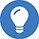 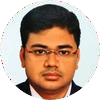 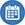 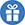 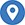 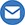 CNC Machines Supervisor / Production SupervisorPerformance-oriented manufacturing professional with demonstrated skills in enhancing workflows and resource utilization to achieve demanding Interior /Furniture industries targets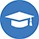 High SchoolDiploma, Mechanical Engineering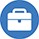 October 2018 – CurrentCNC / Production Supervisor Dubai, DubaiUnited Arab EmiratesResponsible for keeping 20 machines running at all time with helping operators to ensure quality parts.Expert in troubleshooting when CNC machine breakdown.Make sure programs and tooling are ready for upcoming jobsSupervise the daily operations of the CNC department.Make changes as and when required as per production schedules to meet change in demand.Monitor & rework CNC operation timing & implement changes to reduce working hours.Coordinate with internal teams to optimize operation across material handling, production and shipping.Sharing forecast of tools required to purchase dept.Organized team meeting to boost performance by learning importance of safety and procedure to keep neat and clean machines.November 2015 - January 2018Head of CNC Department Dubai, DubaiUnited Arab EmiratesCreated instructions for machinists and reviewed 3D CAD design blueprints.Checked completed programs by running simulations or tests and prepared geometric layout of designs using suitable software.Provide training for clients on automated systems and complied with all safety rules and regulations.Analyzed job orders and performed necessary calculations and modified existing programs for increased efficiency.Performed safety, efficient and accurate equipment operations to remain compliant with company measures and optimize product resultsNovember 2014 - November 2015CNC Programmer & OperatorTilak Nagar, DelhiMaking 2D & 3D modeling in ArtCAM software. Ensure optimal utilization of all spreadsheets and bill ofmaterials and analyze all sketches and drawings.Establish all reference points and provide assistance to machine paths and calculate all angular and linear dimensions and design sequence for all machine parts and prepare geometric layout with help of various software.Install and operate all machines and design all instruction sheets and develop all machine instructionswith help of all symbolic languages and ensure accuracy of all instructions.Analyze and select all cutting tools and speed for CNC programs.Monitor all CNC programs and ensure accuracy of all instructions through comparison with originalblueprints and design program network to increase efficiency of all programs.Prepare and verify all technical documents for CNC programs.Production & Project Planning.November 2013 - November 2014CNC Programmer & Operator Ghaziabad, Uttar PradeshMaintained tight tolerances with design specifications.Properly loaded and unloaded materials in and out of machines.Moved finished work to correct staging area for disposition.Loaded and unloaded parts to maintain high level of production.Assessed equipment after each production run, performing preventive maintenance to keep machines running smoothly.Adhered to high level of safety by following company rules and regulations to prevent injuries.Verified appropriate product lubrication and cooling throughout machine operation.Measured completed pieces to identify product irregularities and specifications non- conformance; adjusting machines to correct issues.July 2012 - November 2013 CNC Programmer & Operator Ghaziabad, Uttar Pradesh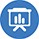 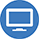 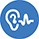 HindiEnglishUrdu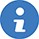 DeclarationAamirQaumi Inter collegeU.P BoardTanda Ambedkar Nagar, Uttar PradeshCompleted, June 200664%Division IIASE UniversityLucknow, Uttar PradeshCompleted, June 201273%Division ICNC troubleshooting expertProduction targetsMaterials managementAssembly and productionEquipment operationNew product introductions strategiesData collection and analysisMechanical SkillsBIESSE Rover A 1659 (5 AXIS)BIESSE Rover A 1459 (4 AXIS)BIESSE Selco WNT 6 (BEAM-SAW)BIESSE Skipper 130 MBIESSE Double Sided EDGE Bander StreamSCM Stefani EDGE BanderFlexiCAM CNC Router SN 1530 With Auto Tools ChangersFlexiCAM CNC Router SN 1430 With Auto Tools ChangersAccumech Double Head CNC Router With RotaryChina CNC Router Machines With NC Studio & DSP Control SystemWeihong NK300 CNC RouterGraphtech Plotter Vinyl Stickers Cutting MachineLaser MachinesOperating SystemsWindows xpWindows 7windows 8windows 10SoftwareArtCAM Pro (DelCam)AutoCADBiesse BsolidBiesse WorksCorel DrawStandard Knowledge of InscapeStandard Knowledge of Adobe IllustratorStandard Knowledge of Power MillBirthday: Gender:August 05, 1991 MaleMarital Status:Nationality:SingleIndiaAamir